For Immediate Release
Media Contacts:
Frank Bisciotti
AmericanMuscle.com
(610) 240-4694
Frank.Bisciotti@Turn5.comTop 3 Brake Pad and Rotor Kits | S197 Mustang GT
Best of 2010-2014 Mustang Brake KitsMedia Kit: https://www.dropbox.com/sh/x3ktngaj8b31h3h/AACprOG-9la1-M0tj7UAdoG3a?dl=0 PAOLI, Pa. (April 17, 2019) – In this “Best of” video, AmericanMuscle’s (AM) Justin Dugan provides an in-depth look at brake pad and rotor kits for 2010-2014 (S197) Mustang GT’s. Using his knowledge of the aftermarket as well as consumer data, Justin selects three options to improve stopping power on your S197 without breaking the bank. Focusing on front brake setups, Justin’s picks are aimed at customers who want to increase their stopping power without having to do a big brake kit upgrade. Products featured in this video include: Power Stop OE Replacement Brake Rotor & Pad Kit, Xtreme Stop Precision Cross Drilled & Slotted Rotor w/ Ceramic Brake Pad Kit, and Hawk Performance Sector 27 Rotors and HPS 5.0 Brake Pad Kit.Watch it here: https://www.americanmuscle.com/2010-mustang-brakes.html Additionally, this video has been added as a resource to AM’s Brake System Tech Guide.View it here: https://www.americanmuscle.com/brake-system-tech-guide.html ________________________________________________________________________________________________________________________________About AmericanMuscle
Starting out in 2003, AmericanMuscle quickly rose to be one of the leading aftermarket Mustang accessories providers in the business. With the addition of Challenger in 2018, AmericanMuscle provides the most sought-after parts, technical guides, and fast shipping. Located just outside of Philadelphia, AmericanMuscle is dedicated to offering the Mustang and Challenger communities with the highest level of customer service. Please visit http://www.AmericanMuscle.com for more information. #  #  #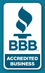 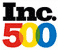 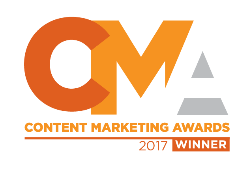 